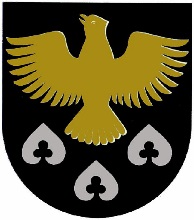 KIURUVESIKIURUVEDEN VAMMAISNEUVOSTO	ESITYSLISTA 5/2019		Kiuruveden vammaisneuvoston kokousAika		22.10.2019 kello 14Paikka		Kiuruveden kaupungintalo, iso kokoushuoneEnnen vammaisneuvoston varsinaista kokousta                    Kokoonnutaan kello 12.00 yläkoululle. Yläkoululla tutustutaan uusitun hissin toimintaan ja käydään Nivan koululla tarkastamassa inva-wc:n tilaArjen tietosuoja- koulutus kello 13-14, iso kokoushuone.                                       Kouluttaja Merja LuukkonenKutsututVuokko Niemelä, puheenjohtaja, Savon mielenterveysomaiset Fin Fami		Meeri Penttinen, Syöpäyhdistys		Anna-Liisa Härkönen, Kiuruveden varapäre		Tuula Loijas, Kehitysvammaisten tuki ry		Toivo Kärkkäinen, Diabetesyhdistys		Eija Partanen, Kiuruveden invalidit ry (varajäsen)		Eero Kärkkäinen, varapuheenjohtaja, Aivoliitto		Kari Saastamoinen, kaupunginhallituksen edustaja		Minna Lapveteläinen, sivistyslautakunnan edustajaMaritta Nevalainen, Kiuruveden seurakunnan edustaja		Kati Huttunen, teknisen lautakunnan edustajaAsialista		1. Kokouksen avaus2. Kokouksen laillisuus ja päätösvaltaisuus3. Esityslistan hyväksyminen työjärjestykseksi4. Edellisen kokouksen pöytäkirjan hyväksyminen ja allekirjoittaminen5. Pöytäkirjan tarkastajien valinta6. Loppuraportti LC Kiuruvesi/ Helmiina lahjoitusrahan käytöstä erityislasten – ja nuorten virkistystapahtumiin  .7. Palaute ulkoilutapahtumasta 28.8.20198. Palaute Pohjois-Savon Vanhus-ja vammaisfoorumi-tapahtumasta 2.10.20199. Tiedote: 24.10 kello 10-14 vanhus- ja vammaisneuvostojen seudullinen tapaaminen Kiuruvesi, kulttuuritalo10. Kutsu: Vammaisneuvosto päivät 27-28.11.2019 Vantaalla11. Muut ajankohtaiset asiat 12. Seuraava kokous 13. Kokouksen päättäminenTervetuloa kokoukseenVuokko Niemelä				puheenjohtaja				